Об утверждении  Программы профилактики нарушений обязательных требований земельного законодательств,требований, установленных муниципальными правовыми актами при добыче  общераспространенныхполезных ископаемых, а также при строительстве  подземных сооружений, не связанных  с добычей полезныхископаемых на 2020 год и плановый период  2021-2022 годов          В целях предупреждения   нарушений юридическими лицами, индивидуальными предпринимателями и физическими лицами обязательных требований, требований, установленных муниципальными правовыми актами,  устранения причин, факторов и условий, способствующих  нарушениям обязательных требований, в соответствии со статьей 8.2. Федерального закона от 26.12.2008года № 294–ФЗ «О защите прав юридических лиц и индивидуальных предпринимателей при осуществлении государственного контроля (надзора) и муниципального контроля», со статьей 17.1  Федерального закона от 06.10.2003года №131-ФЗ «Об общих принципах организации местного самоуправления в Российской Федерации», а также требованиями, установленными постановлением Правительства Российской Федерации от 26.12.2018 года №1680 «Об  утверждении общих  требований к организациям и осуществлению органами государственного контроля(надзора), органами муниципального контроля мероприятий по  профилактике нарушений обязательных требований, требований,  установленных муниципальными  правовыми актами». Руководствуясь  Уставом Пластовского  муниципального района,     администрация Пластовского муниципального района	ПОСТАНОВЛЯЕТ:	1.Утвердить и принять к исполнению Программу профилактики нарушений обязательных требований земельного законодательств, требований, установленных муниципальными правовыми актами при добыче  общераспространенных полезных ископаемых, а также при строительстве  подземных сооружений, не связанных  с добычей полезных ископаемых на 2020 год и плановый период  2021-2022 годов(прилагается).      2.Разместить настоящее постановление на официальном сайте администрации Пластовского муниципального района в сети «Интернет».      3.Организацию выполнения настоящего постановления возложить на заместителя главы Пластовского муниципального района по управлению экономикой и муниципальным имуществом Федорцову С.А.Исполняющий обязанностиглавы  Пластовскогомуниципального района                                                                 А.Н.ПестряковПрограммапрофилактики нарушений обязательных требований, требований, установленных муниципальными правовыми актами при добычеобщераспространенных  полезных ископаемых, а также  при строительствеподземных сооружений, не связанных с добычей полезных ископаемыхна 2020год и плановый период  2021-2022 годовПАСПОРТРаздел 1. Анализ и оценка состояния подконтрольной сферы.Органом на осуществление контроля за исполнением и охраной  недр при добыче  общераспространенных полезных ископаемых, а также  при строительстве  подземных сооружений, не связанных с добычей полезных ископаемых на территории Пластовского муниципального района, исполняющим муниципальную функцию, является отдел земельных отношений  Управления экономикой и муниципальным имуществом администрации Пластовского муниципального района.Объектами контроля за исполнением и охраной  недр при добыче  общераспространенных полезных ископаемых, а также  при строительстве  подземных сооружений, не связанных с добычей полезных ископаемых на территории Пластовского муниципального района, независимо от форм собственности  на  которых  расположены общераспространенные полезные ископаемые. Подконтрольными субъектами  являются  юридические лица, индивидуальные предприниматели, физические лица,  являющиеся  собственниками, землепользователями, землевладельцами и арендаторами, а  также лицами, использующими земли, земельными участками, части земельных участков без оформленных в установленном  порядке прав на  них, осуществляющими добычу  общераспространенных полезных ископаемых, а также  строительство  подземных сооружений, не связанных с добычей полезных ископаемых, без разрешительных документов.Контроль за исполнением и охраной  недр при добыче  общераспространенных полезных ископаемых, а также  при строительстве  подземных сооружений, не связанных с добычей полезных ископаемых на территории  Пластовского муниципального района осуществляется ведущим специалистом по земле отдела земельных отношений Управления экономикой и муниципальным имуществом в соответствии  с постановлением  администрации Пластовского муниципального района от 21.04.2016г.  №  224 «О назначении  уполномоченного  по проведению проверок  при осуществлении  контроля за исполнением и охраной  недр при добыче  общераспространенных полезных ископаемых, а также  при строительстве  подземных сооружений, не связанных с добычей полезных ископаемых на территории  Пластовского муниципального района и  об утверждении административного регламента».Основные цели и задачи программыУменьшение количества нарушений, направленных на предупреждение нарушений физическими лицами, юридическими лицами  и индивидуальными предпринимателями, оценка  соблюдения  которых является предметов земельного контроля на территории Пластовского муниципального района.Создание системы профилактики нарушений в области сохранности земельных ресурсов на территории Пластовского муниципального района, направленной  на выявление и устранение  причин и условий, способствующих совершению нарушений земельного законодательства,  правового  информирования путем доведения до подконтрольных субъектов посредством размещения на информационном  сайте в сети «Интернет» нормативно-правовой базы в сфере  сохранности земельных ресурсов на  территории Пластовского муниципального района.	Целью программы является:Раздел 2. Программные мероприятия.План-график профилактических мероприятий на 2020годПроект плана-графика профилактических мероприятий на 2021-2022годРаздел 3. Оценка эффективности программы.Информация о результатах осуществления контроля за исполнением и охраной  недр при добыче  общераспространенных полезных ископаемых, а также  при строительстве  подземных сооружений, не связанных с добычей полезных ископаемых на территории Пластовского муниципального районана 2020 годПроект осуществления мероприятий по  контролю за исполнением и охраной  недр при добыче  общераспространенных полезных ископаемых, а также  при строительстве  подземных сооружений, не связанных с добычей полезных ископаемых на территории Пластовского муниципального районана 2021-2022 год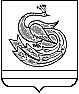 АДМИНИСТРАЦИЯ ПЛАСТОВСКОГО МУНИЦИПАЛЬНОГО РАЙОНАП О С Т А Н О В Л Е Н И Е«__19_»____12_____2019 г.                                                         №__1268__УтвержденаПостановлением администрацииПластовского муниципальногорайона от  «___» _______2019г. № ___Наименование программыПрограмма профилактики нарушений обязательных требований, требований, установленных муниципальными правовыми актами при добыче общераспространенных  полезных ископаемых, а также  при строительстве подземных сооружений, не связанных с добычей полезных ископаемых на 2020год и плановый период  2021-2022 годовПравовые основания разработки программыФедеральный закон от 26.12.2008 г. № 294-ФЗ «О защите прав юридических лиц и индивидуальных предпринимателей при осуществлении государственного контроля (надзора) и муниципального контроля», Постановление Правительства РФ от 26.12.2018 г. № 1680 «Об утверждении общих требований к организации и осуществлению органами государственного контроля (надзора), органами муниципального контроля мероприятий по профилактике нарушений обязательных требований, требований, установленных муниципальными правовыми актами».Разработчик программыОтдел земельных отношений Управления экономикой и  муниципальным имуществом администрации  Пластовского муниципального района Цели программы-предотвращение  рисков  причинения вреда охраняемым законом ценностям;-предупреждение нарушений  обязательных требований (снижение числа нарушений обязательных требований, требований, установленных  муниципальными актами) в  подконтрольной сфере общественных отношений;- предупреждение нарушений юридическими лицами, индивидуальными  предпринимателями, осуществляющими хозяйственную деятельность в области недропользования обязательных  требований законодательства;-выполнение  условий пользования недрами, содержащимися в лицензиях на право пользования участками недр;-обеспечение достоверности содержания  геологической и иной первичной документации о  состоянии и изменении  запасов полезных ископаемых;-соблюдение установленного порядка  представления  государственной отчетности  организациями, осуществляющими разведку  месторождений полезных ископаемых и их добычу, в фонды геологической информации;-обеспечение  достоверных данных, необходимых для расчета платежей  за пользование недрами.Задачи программы-выявление причин, факторов и условий, способствующих причинению вреда охраняемым законом ценностям и нарушению  обязательных требований, требований, установленных муниципальными актами, определение  способов устранения или снижения рисков их возникновения;-устранение причин, факторов и условий, способствующих возможному причинению  вреда охраняемым законом ценностям и нарушению обязательных требований, требований установленных  муниципальными актами;-установление и оценка зависимости видов, форм и интенсивности профилактических мероприятий от особенностей конкретных подконтрольных субъектов (объектов) и проведение  профилактических мероприятий с учетом данных факторов;-определение  перечня видов и сбор статистических данных, необходимых для организации  профилактической работы;-укрепление системы профилактики нарушений обязательных требований путем актуализации профилактической деятельности;-выявление причин, факторов и условий, способствующих возникновению нарушений обязательных требований, требований;-снижение количества нарушений обязательных требований, выявляемых в ходе проведения контрольных мероприятий;-осуществление целенаправленной профилактики нарушений в области  земельного законодательства;-определение перечня видов и сбор статистических данных, необходимых для организации профилактической работы; -повышение квалификации кадрового состава контрольных органов; -создание системы консультирования подконтрольных субъектов, в том числе с использованием современных информационно-телекоммуникационных технологий; -другие задачи в зависимости от выявленных проблем безопасности регулируемой сферы и текущего состояния профилактической работы.Сроки и этапы реализации программыСрок реализации  программы на 2020 год и плановый период 2021 -2022 годов реализуется в три этапа:1этап -2020год, 2 этап – 2021 год, 3 год -2022 год.Источники финансированияФинансирование не требуетсяОжидаемые конечные результаты реализации программы-увеличение доли законопослушных подконтрольных субъектов - развитие системы профилактических мероприятий контрольного органа; - внедрение различных способов профилактики; -разработка и внедрение технологий профилактической работы внутри контрольного органа; -разработка образцов эффективного, законопослушного поведения подконтрольных субъектов; -обеспечение квалифицированной профилактической работы должностных лиц контрольного органа; -повышение прозрачности деятельности контрольного органа; -уменьшение административной нагрузки на подконтрольных субъектов; -повышение уровня правовой грамотности подконтрольных субъектов; - обеспечение единообразия понимания предмета контроля подконтрольными субъектами; -мотивация подконтрольных субъектов к добросовестному поведению; - иное.Структура программыПодпрограммы отсутствуют -предотвращение  рисков  причинения вреда охраняемым законом ценностям;-предупреждение нарушений  обязательных требований (снижение числа нарушений обязательных требований, требований, установленных  муниципальными актами) в  подконтрольной сфере общественных отношений;- предупреждение нарушений юридическими лицами, индивидуальными  предпринимателями, осуществляющими хозяйственную деятельность в области недропользования обязательных  требований законодательства;-выполнение  условий пользования недрами, содержащимися в лицензиях на право пользования участками недр;-обеспечение достоверности содержания  геологической и иной первичной документации о  состоянии и изменении  запасов полезных ископаемых;-соблюдение установленного порядка  представления  государственной отчетности  организациями, осуществляющими разведку  месторождений полезных ископаемых и их добычу, в фонды геологической информации;-обеспечение  достоверных данных, необходимых для расчета платежей  за пользование недрами.         Программа предусматривает решение  следующего комплекса задач:-выявление причин, факторов и условий, способствующих причинению вреда охраняемым законом ценностям и нарушению  обязательных требований, требований, установленных муниципальными актами, определение  способов устранения или снижения рисков их возникновения;-устранение причин, факторов и условий, способствующих возможному причинению  вреда охраняемым законом ценностям и нарушению обязательных требований, требований установленных  муниципальными актами;-установление и оценка зависимости видов, форм и интенсивности профилактических мероприятий от особенностей конкретных подконтрольных субъектов (объектов) и проведение  профилактических мероприятий с учетом данных факторов;-определение  перечня видов и сбор статистических данных, необходимых для организации  профилактической работы;-укрепление системы профилактики нарушений обязательных требований путем актуализации профилактической деятельности;-выявление причин, факторов и условий, способствующих возникновению нарушений обязательных требований, требований;-снижение количества нарушений обязательных требований, выявляемых в ходе проведения контрольных мероприятий;-осуществление целенаправленной профилактики нарушений в области  земельного законодательства;-определение перечня видов и сбор статистических данных, необходимых для организации профилактической работы; -повышение квалификации кадрового состава контрольных органов; -создание системы консультирования подконтрольных субъектов, в том числе с использованием современных информационно-телекоммуникационных технологий; -другие задачи в зависимости от выявленных проблем безопасности регулируемой сферы и текущего состояния профилактической работы.№п/пНаименование мероприятияСрок выполнения, периодичность проведенияОтветственный исполнитель1Размещение на официальном сайте Пластовского муниципального района  в сети «Интернет» нормативных правовых актов, содержащих обязательные требования, оценка соблюдения которых является предметом муниципального контроляПо мере необходимости актуализации информацииЛица, ответственные за размещение информации в сети «Интернет» на сайте Пластовского муниципального района2Информирование юридических лиц, индивидуальных предпринимателей по вопросам соблюдения обязательных требований путем:По мере необходимости актуализации информацииЛица,уполномоченные на осуществление муниципального контроля21) Разработки и опубликования руководства по соблюдению обязательных требований;По мере необходимости актуализации информацииЛица,уполномоченные на осуществление муниципального контроля22) Проведения разъяснительной работы в СМИ либо в сети «Интернет»По мере необходимости актуализации информацииЛица,уполномоченные на осуществление муниципального контроля23) Подготовки информации о содержании новых нормативных правовых актов, устанавливающих обязательные требования, внесенных изменениях в действующие акты, сроках и порядке вступления их в действие, а также рекомендаций о проведении необходимых организационных, технических мероприятий, направленных на внедрение и обеспечение соблюдения обязательных требований, размещении данной информации на сайте Пластовского муниципального районаПо мере необходимости актуализации информацииЛица,уполномоченные на осуществление муниципального контроля3Проведение консультаций по вопросам соблюдения обязательных требований, требований, установленных муниципальными правовыми актамиПо мере поступления запросовЛица, уполномоченные на осуществление муниципального контроля4Обобщение и размещение на сайте   Пластовского муниципального района в сети «Интернет» практики осуществления муниципального контроля, с указанием наиболее часто встречающихся случаев нарушений требований законодательства с рекомендациями в отношении мер, которые должны приниматься юридическими лицами, индивидуальными предпринимателями в целях недопущения таких нарушенийПо мере необходимостиЛица, назначенные ответственными за профилактику нарушений обязательных требований5Выдача предостережений о недопустимости нарушения обязательных требований земельного законодательства в соответствии с частями 5 - 7 статьи 8.2 Федерального закона от 26 декабря 2008 года № 294-ФЗ «О защите прав юридических лиц и индивидуальных предпринимателей при осуществлении государственного контроля (надзора) и муниципального контроля»По мере необходимостиЛица, назначенные ответственными за профилактику нарушений обязательных требований№п/пНаименование мероприятияСрок выполнения, периодичность проведенияОтветственный исполнитель1Размещение на официальном сайте Пластовского муниципального района  в сети «Интернет» нормативных правовых актов, содержащих обязательные требования, оценка соблюдения которых является предметом муниципального контроляПо мере необходимости актуализации информацииЛица, ответственные за размещение информации в сети «Интернет» на сайте Пластовского муниципального района2Информирование юридических лиц, индивидуальных предпринимателей по вопросам соблюдения обязательных требований путем:По мере необходимости актуализации информацииЛица,уполномоченные на осуществление муниципального контроля21) Разработки и опубликования руководства по соблюдению обязательных требований;По мере необходимости актуализации информацииЛица,уполномоченные на осуществление муниципального контроля22) Проведения разъяснительной работы в СМИ либо в сети «Интернет»По мере необходимости актуализации информацииЛица,уполномоченные на осуществление муниципального контроля23) Подготовки информации о содержании новых нормативных правовых актов, устанавливающих обязательные требования, внесенных изменениях в действующие акты, сроках и порядке вступления их в действие, а также рекомендаций о проведении необходимых организационных, технических мероприятий, направленных на внедрение и обеспечение соблюдения обязательных требований, размещении данной информации на сайте Пластовского муниципального районаПо мере необходимости актуализации информацииЛица,уполномоченные на осуществление муниципального контроля3Проведение консультаций по вопросам соблюдения обязательных требований, требований, установленных муниципальными правовыми актамиПо мере поступления запросовЛица, уполномоченные на осуществление муниципального контроля4Обобщение и размещение на сайте   Пластовского муниципального района в сети «Интернет» практики осуществления муниципального контроля, с указанием наиболее часто встречающихся случаев нарушений требований законодательства с рекомендациями в отношении мер, которые должны приниматься юридическими лицами, индивидуальными предпринимателями в целях недопущения таких нарушенийПо мере поступления запросовЛица, назначенные ответственными за профилактику нарушений обязательных требований7Выдача предостережений о недопустимости нарушения обязательных требований земельного законодательства в соответствии с частями 5 - 7 статьи 8.2 Федерального закона от 26 декабря 2008 года № 294-ФЗ «О защите прав юридических лиц и индивидуальных предпринимателей при осуществлении государственного контроля (надзора) и муниципального контроля»По мере необходимостиЛица, уполномоченные на осуществление муниципального контроля№ п/пПоказатели Количество1Количество лиц, осуществляющих  контроль за недрами12Количество плановых (рейдовых) осмотров42.1.в т.ч. плановых проверок12.2.в т.ч. внеплановых проверок03Установлено нарушений в  рамках  муниципального контроля0№ п/пПоказатели Количество1Количество лиц, осуществляющих  контроль за недрами12Количество плановых (рейдовых) осмотров52.1.в т.ч. плановых проверок02.2.в т.ч. внеплановых проверок03Установлено нарушений в  рамках  муниципального контроля0